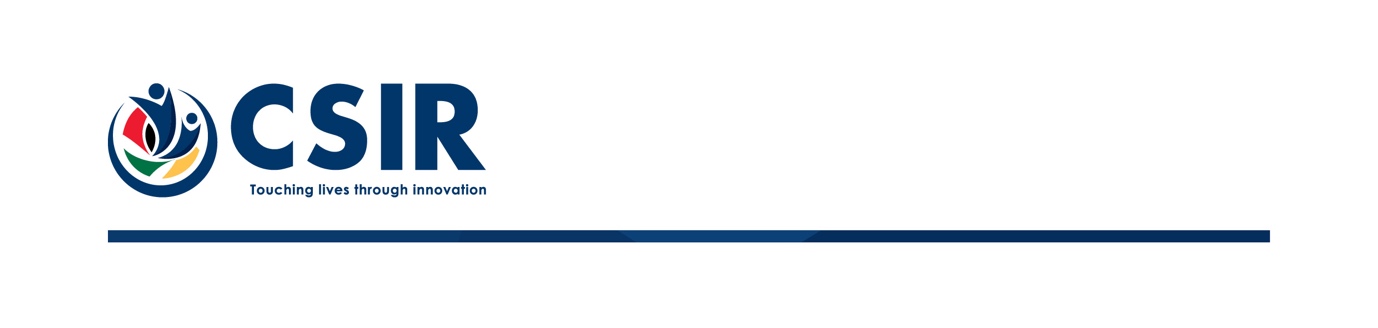 STRATEGIC PROCUREMENT UNIT21 July 2022ERRATUM(RFP 3518/29/07/2022)The Provision of Guarding Services at the CSIR offices for a period of 36 months with an option to extend for a further 24 monthsOn the 04 July 2022, the Council for Scientific and Industrial Research (CSIR) invited suitably qualified and experienced service providers to submit proposals for the above-mentioned RFP. The original closing/submission date for the tender is 29 July 2022Kindly replace the Prerequisite Criteria of the advertised RFP with the information below:PREREQUISITE AND ELIMINATION CRITERIA 7.1 PREREQUISITE CRITERIA7.1.1 Only bidders with a minimum B-BBEE status Level of 1 to 2 will be considered for this RFP. The CSIR wishes to encourage you to submit a response to this tender, and to apologise for any inconvenience that might be caused. Enquiries may be directed to tshepo.mampuru@purcosa.co.za 